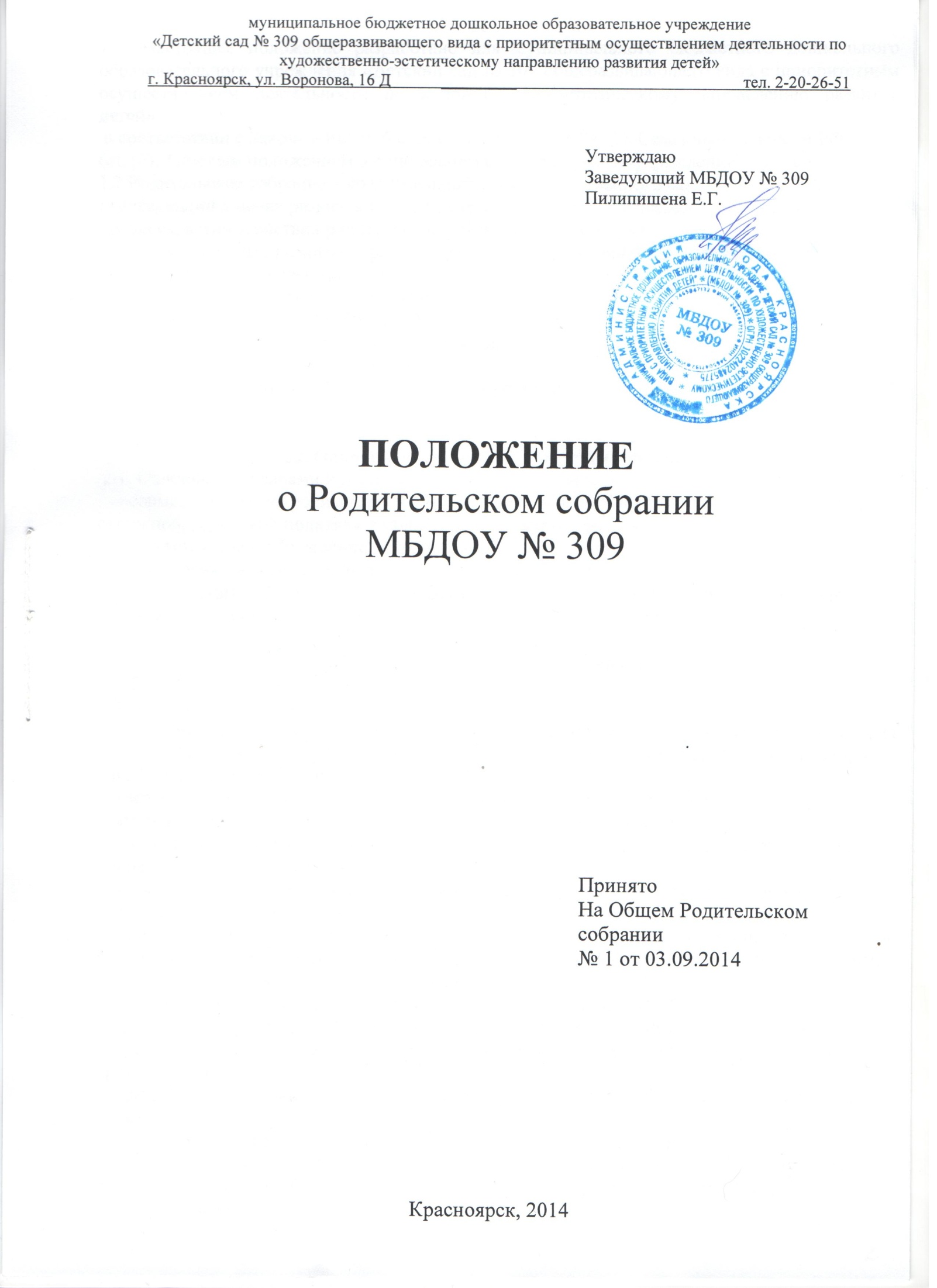 1. Общие положения1.1. Настоящее положение разработано для муниципального бюджетного дошкольного образовательного учреждения «Детский сад № 309 общеразвивающего вида с приоритетным осуществлением деятельности по художественно-эстетическому направлению развития детей» в соответствии с Законом РФ «Об образовании» (ст. 18,19,52), Семейным кодексом РФ (ст.12), Типовым положением о дошкольном образовательном учреждении, Уставом ДОУ.1.2.Родительское собрание – коллегиальный орган общественного самоуправления ДОУ, действующий в целях развития и совершенствования образовательного и воспитательного процесса, взаимодействия родительской общественности и ДОУ.1.3. В состав Родительского собрания входят все родители воспитанников (законные представители), посещающих ДОУ.1.4.Решения Родительского собрания рассматриваются на Совете педагогов и при необходимости на Общем собрании ДОУ.1.5. Изменения и дополнения в настоящее положение вносятся Родительским собранием МДОУ  и принимаются на его заседании.1.6. Срок данного положения не ограничен. Данное положение действует до принятия нового.2. Основные задачи Родительского собрания. 2.1. Основными задачами Родительского собрания являются:    - совместная работа родительской общественности и ДОУ по реализации государственной, окружной, городской политики в области дошкольного образования;    - рассмотрение и обсуждение основных направлений развития ДОУ;    - обсуждение и утверждение дополнительных услуг в ДОУ;    - координация действий общественности и педагогического коллектива ДОУ по вопросам образования, воспитания, оздоровления и развития воспитанников.3. Функции Родительского собрания.3.1. Родительское собрание ДОУ:    - выбирает Родительский комитет ДОУ (группы);    - знакомится с Уставом и другими локальными актами ДОУ, касающимися взаимодействия с родительской общественностью, поручает Родительскому комитету ДОУ решение вопросов о внесении в них необходимых изменений и дополнений;    - изучает основные направления образовательной, оздоровительной и воспитательной деятельности в ДОУ, вносит предложения по их совершенствованию;    - заслушивает вопросы, касающиеся содержания, форм и методов образовательного процесса, планирования педагогической деятельности ДОУ;    - обсуждает проблемы организации дополнительных образовательных, оздоровительных услуг воспитанникам, в том числе платных в ДОУ.    - принимает информацию заведующего, отчеты педагогических и медицинских работников о состоянии здоровья детей, ходе реализации образовательных и воспитательных программ, результатах готовности детей к школьному обучению;    - заслушивает информацию воспитателей групп, медицинских работников о состоянии здоровья детей группы, ходе реализации образовательных и воспитательных программ, результатах готовности детей к школьному обучению, итогах учебного года (в том числе промежуточных – за полугодие);    - решает вопросы оказания помощи воспитателям группы в работе с неблагополучными семьями;    - вносит предложения по совершенствованию педагогического процесса в ДОУ;    - участвует в планировании совместных с родителями мероприятий в ДОУ - групповых родительских собраний, общих  родительских собраний, родительских клубов, Дней открытых дверей др.    - принимает решение об оказании помощи ДОУ в укреплении материально-технической базы ДОУ, благоустройству и ремонту его помещений, детских площадок и территории силами родительской общественности;    - планирует организацию развлекательных мероприятий с детьми сверх годового плана, обеспечение их подарками к Новому году и другим праздникам;    - принимает решение об оказании благотворительной помощи, направленной на развитие ДОУ, совершенствования педагогического процесса.4.Права Родительского собрания4.1. Родительское собрание имеет право:     - выбирать Родительский комитет ДОУ;     - требовать у Родительского комитета ДОУ выполнения и контроля выполнения его решений.4.2. Каждый член Родительского собрания имеет право:     - потребовать обсуждения Родительским собранием любого вопроса, входящего в его компетенцию, если это предложение поддержит не менее одной трети членов собрания.     - при несогласии с решением Родительского собрания высказывать свое мотивированное мнение, которое должно быть занесено в протокол.5. Организация управления Родительским собранием5.1. В состав Родительского собрания входят все родители воспитанников ДОУ.5.2. Родительское собрание избирает из своего состава Родительский комитет ДОУ.5.3. Для ведения заседаний Родительское собрание из своего состава выбирает председателя и секретаря сроком на 1 учебный год.5.4. В необходимых случаях на заседание Родительского собрания приглашаются педагогические, медицинские и другие работники ДОУ, представители общественных организаций, родители, представили Учредителя. Необходимость их приглашения определяются председателем Родительского комитета ДОУ. 5.5. Общее родительское собрание ДОУ ведет заведующий ДОУ совместно с председателем Родительского комитета ДОУ. 5.6. Родительское собрание группы ведет председатель Родительского комитета группы. 5.7.Председатель Родительского собрания:     - обеспечивает посещаемость родительского собрания совместно с председателем родительского комитета группы;     - совместно с заведующим ДОУ организует подготовку и проведение Родительского собрания;     - совместно с заведующим ДОУ определяет повестку дня Родительского комитета;     - взаимодействует с председателями родительских комитетов групп;     - взаимодействует с заведующим ДОУ по вопросам ведения собрания, выполнения решений. 5.8. Родительское собрание работает по плану, составляющему часть годового плана работы ДОУ. 5.9.Общее Родительское собрание собирается не реже 2 раза в год, групповое родительское собрание - не реже 1 квартал. 5.10.Заседания Родительского собрания правомочны, если на них присутствует не менее половины всех родителей воспитанников ДОУ. 5.11.Решение Родительского собрания принимается открытым голосованием и считается принятым, если за него проголосовало не менее двух третей присутствующих. 5.12. Организацию выполнения решений Родительского собрания осуществляет Родительский комитет Учреждения совместно с заведующим Учреждением или Родительский комитет группы. 5.13. Непосредственным выполнением решений занимаются ответственные лица, указанные в протоколе заседания Родительского собрания. Результаты докладываются Родительскому собранию на следующем заседании.6. Взаимосвязи Родительского собрания с органами самоуправления учреждения. 6.1. Родительское собрание взаимодействует с Родительским комитетом Учреждения.7. Ответственность Родительского собрания. 7.1. Родительское собрание несет ответственность:    - за выполнение закрепленных за ним задач и функций;    - соответствие принимаемых решений законодательству РФ, нормативно-правовым актам.8. Делопроизводство Родительского собрания. 8.1. Заседания Родительского собрания оформляются протоколом. 8.2. В протоколе фиксируется:    - дата проведения заседания;    - количество присутствующих;    - приглашенные (ФИО, должность);    - повестка дня;    - ход обсуждения вопросов, вносимых на Родительское собрание;    - предложения, рекомендации и замечания родителей (законных представителей), педагогических и других работников Учреждения, приглашенных лиц;    - решение Родительского собрания. 8.3. Протоколы подписываются председателем и секретарем Родительского собрания. 8.4. Нумерация протоколов ведется от начала учебного года. 8.5. Книга протоколов Родительского собрания нумеруется постранично, прошнуровывается, скрепляется подписью заведующего и печатью Учреждения. 8.6. Книга протоколов Родительского собрания хранится в делах Учреждения 5 лет и передается по акту (при смене руководителя, при передаче в архив). 8.7. Тетрадь протоколов Родительского собрания группы хранится у воспитателей группы с момента комплектации группы до выпуска детей в школу.